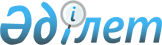 О предоставлении в 2012 году мер социальной поддержки специалистам здравоохранения, образования, социального обеспечения, культуры, спорта и ветеринарии, прибывшим для работы и проживания в сельские населенные пункты Тимирязевксого района
					
			Утративший силу
			
			
		
					Решение маслихата Тимирязевского района Северо-Казахстанской области от 16 апреля 2012 года N 3/5. Зарегистрировано Департаментом юстиции Северо-Казахстанской области 3 мая 2012 года N 13-12-149. Утратило силу решением маслихата Тимирязевского района Северо-Казахстанской области от 29 марта 2013 года N 11/4      Сноска. Утратило силу решением маслихата Тимирязевского района Северо-Казахстанской области от 29.03.2013 N 11/4

      В соответствии с пунктом 8 статьи 18 Закона Республики Казахстан от 8 июля 2005 года № 66 «О государственном регулировании развития агропромышленного комплекса и сельских территорий» районный маслихат РЕШИЛ:



      1. С учетом потребности, заявленной акимом района, специалистам здравоохранения, образования, социального обеспечения, культуры, спорта и ветеринарии, прибывшим для работы и проживания в сельские населенные пункты Тимирязевского района, предоставить:

      1) подъемное пособие в сумме, равной семидесятикратному месячному расчетному показателю;

      2) социальную поддержку для приобретения или строительства жилья – бюджетный кредит в сумме, не превышающей одну тысячу пятисоткратный размер месячного расчетного показателя.



      2. Данное решение вводится в действие по истечении десяти календарных дней после дня его первого официального опубликования.      Председатель III сессии                    Секретарь

      районного маслихата                        районного маслихата

      К. Шаяхметова                              C. Мустафин
					© 2012. РГП на ПХВ «Институт законодательства и правовой информации Республики Казахстан» Министерства юстиции Республики Казахстан
				